Year 1 Curriculum Overview (Summer Term)Please look on our website for more information of our curriculum (including topics) and our knowledge organisers.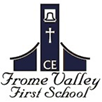 Frome ValleyCE First SchoolCurriculum StatementEnglish:Beginning to punctuate sentences with a question mark.Understand the terms ‘singular’ and ‘plural’.Adding ‘-s’ or ‘-es’ to nouns to make plurals.Adding or removing -un from the beginning words.Understanding the terms ‘suffix’ and ‘prefix’.Recognising a sentence.Composing a sentence orally before writing it down.Sequencing sentences to form short narratives.English:Beginning to punctuate sentences with a question mark.Understand the terms ‘singular’ and ‘plural’.Adding ‘-s’ or ‘-es’ to nouns to make plurals.Adding or removing -un from the beginning words.Understanding the terms ‘suffix’ and ‘prefix’.Recognising a sentence.Composing a sentence orally before writing it down.Sequencing sentences to form short narratives.History:Describe historical events.Recognise that there are reasons why people in the past acted as they did.Observe or handle evidence.Ask questions and find answers to questions about the past.Place events on a timeline.Use words and phrases such as: a long time ago, recently, years, decades and centuries to describe the passing of time.History:Describe historical events.Recognise that there are reasons why people in the past acted as they did.Observe or handle evidence.Ask questions and find answers to questions about the past.Place events on a timeline.Use words and phrases such as: a long time ago, recently, years, decades and centuries to describe the passing of time.History:Describe historical events.Recognise that there are reasons why people in the past acted as they did.Observe or handle evidence.Ask questions and find answers to questions about the past.Place events on a timeline.Use words and phrases such as: a long time ago, recently, years, decades and centuries to describe the passing of time.Design & Technology:Explore how products have been created.Demonstrate a range of cutting and shaping techniques (such as tearing, cutting, folding and curling).Cut, peel or grate ingredients safely and hygienically.Assemble or cook ingredients.Suggest improvements to existing designs.Maths:Count in multiples of 2,5 and 10.Solve 1 step word problems involving multiplication and division.Find and name ½ as two equal parts of an object, shape or quantity.Compare, describe and solve practical problems for length and height and mass/weight.Describe whole, half, quarter and three quarter turns.Count to and beyond 100 from any number.Read and write numbers to 100.Use the language of language of equal to, more than, less than, most, least.Recognise the value of coins and notes.Tell the time to the hour and half past.Maths:Count in multiples of 2,5 and 10.Solve 1 step word problems involving multiplication and division.Find and name ½ as two equal parts of an object, shape or quantity.Compare, describe and solve practical problems for length and height and mass/weight.Describe whole, half, quarter and three quarter turns.Count to and beyond 100 from any number.Read and write numbers to 100.Use the language of language of equal to, more than, less than, most, least.Recognise the value of coins and notes.Tell the time to the hour and half past.Geography:Name and locate the world’s continents and oceans.Ask and answer geographical questions (such as: What is this place like? What or who will I see in this place? What do people do in this place?)Understand geographical similarities and differences through studying the human and physical geography of a small area of the UK and of a contrasting non- European country.Use basic geographical vocabulary to refer to key human features including: city, town, village, factory, farm, and shop.Geography:Name and locate the world’s continents and oceans.Ask and answer geographical questions (such as: What is this place like? What or who will I see in this place? What do people do in this place?)Understand geographical similarities and differences through studying the human and physical geography of a small area of the UK and of a contrasting non- European country.Use basic geographical vocabulary to refer to key human features including: city, town, village, factory, farm, and shop.Geography:Name and locate the world’s continents and oceans.Ask and answer geographical questions (such as: What is this place like? What or who will I see in this place? What do people do in this place?)Understand geographical similarities and differences through studying the human and physical geography of a small area of the UK and of a contrasting non- European country.Use basic geographical vocabulary to refer to key human features including: city, town, village, factory, farm, and shop.PE:Make simple decisions, e.g. which target to aim for.Use the terms 'opponent' and 'teammate'.Vary fundamental movement skills by using the movement adaptations of how, where and with whom or what, e.g. how much force to use when aiming at a target.Decide when and where to pass.Keep possession by passing and receiving a ball.Recognise space on a court or pitch.Use a base position.Decide which base to pass to depending on position  of opponent.Develop an overarm throw.Catch a large ball without cradling or trapping it against the body.Dribble a ball with hands or feet, while moving slowly in their own space.Make simple decisions, e.g. which target to aim for.Vary fundamental movement skills by using the movement adaptations of how, where and with whom or what, e.g. how much force to use when aiming at a target.Participate in a group dance and talk about individual and group contributions.Science:Identify and name a variety of common plants, including garden plants, wild plants and trees and those classified as deciduous and evergreen.Identify and describe the basic structure of a variety of common flowering plants, including roots, stem, trunk, leaves and flowers.Identify and name a variety of common animals that are birds, fish, amphibians, reptiles, mammals and invertebrates.Describe the importance for humans of exercise, eating the right amounts of different types of food, and hygiene.RE:Make a link between a religious text and a key concept studied. Order at least 3 key concepts within a timeline of the Bible’s ‘big story’. Give a simple account of how beliefs about right and wrong affect people’s behaviour. Discuss stories involving moral dilemmas.  Make simple links between religious concepts and texts. Show a simple understanding that personal experiences and feelings influence actions. Describe religious buildings and give a simple explanation of how they are used.Describe, in simple terms, how people of different faiths show their beliefs in worship and in the way they live.RE:Make a link between a religious text and a key concept studied. Order at least 3 key concepts within a timeline of the Bible’s ‘big story’. Give a simple account of how beliefs about right and wrong affect people’s behaviour. Discuss stories involving moral dilemmas.  Make simple links between religious concepts and texts. Show a simple understanding that personal experiences and feelings influence actions. Describe religious buildings and give a simple explanation of how they are used.Describe, in simple terms, how people of different faiths show their beliefs in worship and in the way they live.RE:Make a link between a religious text and a key concept studied. Order at least 3 key concepts within a timeline of the Bible’s ‘big story’. Give a simple account of how beliefs about right and wrong affect people’s behaviour. Discuss stories involving moral dilemmas.  Make simple links between religious concepts and texts. Show a simple understanding that personal experiences and feelings influence actions. Describe religious buildings and give a simple explanation of how they are used.Describe, in simple terms, how people of different faiths show their beliefs in worship and in the way they live.Art & Design:Use repeating or overlapping shapes.Mimic print from the environment (e.g. wallpapers).Use objects to create prints (e.g. fruit, vegetables or sponges).Press, roll, rub and stamp to make prints.Use techniques such as rolling, cutting, moulding and carving.Explore different methods and materials as ideas develop.PE:Make simple decisions, e.g. which target to aim for.Use the terms 'opponent' and 'teammate'.Vary fundamental movement skills by using the movement adaptations of how, where and with whom or what, e.g. how much force to use when aiming at a target.Decide when and where to pass.Keep possession by passing and receiving a ball.Recognise space on a court or pitch.Use a base position.Decide which base to pass to depending on position  of opponent.Develop an overarm throw.Catch a large ball without cradling or trapping it against the body.Dribble a ball with hands or feet, while moving slowly in their own space.Make simple decisions, e.g. which target to aim for.Vary fundamental movement skills by using the movement adaptations of how, where and with whom or what, e.g. how much force to use when aiming at a target.Participate in a group dance and talk about individual and group contributions.Computing:To use a computer to write.To identify that the look of text can be changed on a computer.To make careful choices when changing text.To explain why I used the tools that I chose.To compare typing on a computer to writing on paper.To choose a command for a given purpose.To use commands to move a sprite.To compare different programming tools.To create an algorithm for each sprite.PSHCE:I understand that there are lots of different types of families.I know appropriate ways of physical contact to greet my friends and know which way I prefer.I know who can help me in my school community.I can identify the parts of the body that make boys different to girls and can use the correct names for these.PSHCE:I understand that there are lots of different types of families.I know appropriate ways of physical contact to greet my friends and know which way I prefer.I know who can help me in my school community.I can identify the parts of the body that make boys different to girls and can use the correct names for these.Music:Explore a range of sound makers and instruments and play them in different ways.Create own songs or improvise a song around one they know.Create sequences or patterns of movement to music.Play instruments with increasing control to express feelings.Music:Explore a range of sound makers and instruments and play them in different ways.Create own songs or improvise a song around one they know.Create sequences or patterns of movement to music.Play instruments with increasing control to express feelings.PE:Make simple decisions, e.g. which target to aim for.Use the terms 'opponent' and 'teammate'.Vary fundamental movement skills by using the movement adaptations of how, where and with whom or what, e.g. how much force to use when aiming at a target.Decide when and where to pass.Keep possession by passing and receiving a ball.Recognise space on a court or pitch.Use a base position.Decide which base to pass to depending on position  of opponent.Develop an overarm throw.Catch a large ball without cradling or trapping it against the body.Dribble a ball with hands or feet, while moving slowly in their own space.Make simple decisions, e.g. which target to aim for.Vary fundamental movement skills by using the movement adaptations of how, where and with whom or what, e.g. how much force to use when aiming at a target.Participate in a group dance and talk about individual and group contributions.